Всероссийский    конкурс  «Лучший педагог по обучению основам безопасного поведения на дорогах»Методическая разработкаНаименование методической разработки   сценарий  Тема «Дорожные знаки и имя существительное»Номинация «Лучший руководитель отряда юных инспекторов движения»Целевая аудитория 5-6 классы	Автор-составитель:   Кузьмина Вера Михайловна, учитель математикимуниципальное бюджетное общеобразовательное учреждение                       «Школа №53» городского округа Самара                                                           2023 годМетодическая разработка педагогического работника по теме безопасности жизнедеятельности на дорогахПояснительная записка Детская безопасность на дорогах – составная часть заботы государства о здоровом и безопасном образе жизни. Дети, как наименее социально защищенная категория населения, особенно нуждаются в ней. В последнее время наблюдается тенденция роста числа детей и подростков, которые являются причиной дорожно-транспортных происшествий. Это происходит в результате низкой грамотности подрастающего поколения, несформированностью элементарной культуры поведения в условиях дорожного движения, неготовности значительного большинства детей к самостоятельному безопасному передвижению по улицам города.Актуальность занятияАктуальность занятия внеурочной деятельности «Дорожные знаки и имя существительное» заключается в том, что развитие сети дорог и резкий рост количества транспорта значительно усложнили обстановку на дорогах. Дети вместе со взрослыми являются участниками дорожного движения. Для предупреждения роста детского дорожно-транспортного травматизма необходимо обучение детей со школьного возраста правилам безопасного поведения на улице в качестве пешеходов и формирование у них специальных навыков участников дорожного движения. Особое значение в решении проблемы безопасности дорожного движения имеет формирование у детей умения правильно оценивать дорожную обстановку и соблюдать правила дорожного движения, при этом применять на практике, в повседневной жизни предметные  знания. Целевая аудиторияЗанятие «Дорожные знаки и имя существительное» рассчитано на учащихся 5-6 классов. 1.3 Роль и место занятия в системе работыПедагогическая целесообразность занятия определена тем, что
в ходе теоретических и практических занятий учащиеся ориентируются на приобретение навыков безопасного поведения человека на улицах, дорогах и в общественном транспорте. Программа по профилактики детского дорожно-транспортного травматизма  позволит учащимся получить систематизированное представление об опасностях на дороге, об их прогнозировании, укрепить знания по предмету математика, воспитать в детях такие качества, как дисциплинированность, внимание, собранность, ответственность, осторожность, уверенность. Новизна  предлагаемого занятия заключается в том, что его содержание существенно расширено наработками и является практико-ориентированным: учащиеся отрабатывают свои умения и навыки по соблюдению правил дорожного движения на практических занятиях на тренировочной площадке, применяют знания правописания слов, понимание частей речи, читательскую грамотность, математические знания, функциональную грамотность,  обеспечивается общественное развитие учащихся во взаимодействии и общении с другими людьми, осуществляет формирование у детей положительного социального опыта, безопасности на дорогах, через освоение правил дорожного движения.На занятиях учащиеся познакомятся с технологией изготовления различных моделей транспорта, дорожных знаков и светофора, с приёмами работы различными инструментами. При этом учатся читать и чертить схемы и чертежи моделей, самостоятельно конструировать и моделировать задуманное ими, грамотно относится к устной и письменной речи.Цели, задачи, планируемые результатыЦель. Создание необходимых условий для обеспечения непрерывного воспитательного процесса в области безопасности дорожного движения, сохранение жизни и здоровья детей.Задачи: -воспитание ответственного отношения к собственной безопасной жизнедеятельности;  формирование устойчивых навыков безопасного поведения на дорогах,-создание у детей стереотипов безопасного поведения на улице.-обучение основам транспортной культуры. - разработка и внедрение новых современных технологий управления деятельностью по профилактике детского травматизма.Планируемые результаты:              усвоение школьниками необходимых знаний о правилах безопасного поведения на улице;формирование навыков безопасного поведения на дороге;                                                                                        развивать наблюдательность, внимание при определении опасных мест и выбора безопасных действий.                                                                                                                           воспитывать сознательное отношение к соблюдению правил безопасного поведения на улице, к своим и чужим поступкам. развитие у детей способности к предвидению возможной опасности в конкретной меняющейся ситуации и построению адекватного безопасного поведения.Форма проведенияКомандно–групповое конкурсное мероприятие. Конкурсные мероприятия  могут стать незаменимым многофункциональным инструментом для решения широкого спектра воспитательных и учебных задач,  стимулируют участников к достижению оптимальных результатов; развитие необходимых  компетенций; личностных качеств.    Педагогические технологии, методы, приемы, используемые для достижения планируемых результатов.             Занятие построено в игровой форме как конкурсное мероприятие с использованием современных инновационных технологий, реализующих  системность обучения и связи теории с практикой;  принцип сознательности и активности учащихся в обучении при руководящей роли учителя;  принцип наглядности; также  прочности усвоения знаний и связи обучения со всесторонним развитием личности учащихся. Применяемые методы и приемы : рассказ; демонстрация; упражнения; решение задач; работа с источниками информации.Ресурсы, необходимые для подготовки и проведения занятия.                Кадровые  и методические ресурсы, необходимые для подготовки и проведения мероприятия.       К проведению мероприятия привлекаются сотрудники образовательного   учреждения: учителя предметники, руководитель отряда ЮИД, библиотекарь. Подготавливается сценарий, раздаточный материал и необходимое оборудование  для прохождения испытаний,  выполнения заданий  (раздаточный материал, линейки, модели фигур, дорожные знаки, презентационный материал, музыкальное сопровождение и т.д.).Материально-технические, информационные ресурсы.Для проведения данного мероприятия необходимо актовый зал, учебный кабинет. Информацию о проведении и результатах мероприятия размещается на стендах, в школьной группе ВКонтакте.1.8 Рекомендации по использованию методической разработки в практике работы педагогического работника, популяризирующего БДД.                                                                                          В ходе практико-ориентированных занятий ребята  смогут оценить влияние последствий дорожно-транспортных происшествий на жизнь и здоровье человека, следовательно, выработать алгоритм безопасного поведения с учетом своих возможностей, применить математические знания в реальной ситуации. Использование различных игровых технологий способствует развитию познавательных интересов, логическому мышлению, творческим способностям, умению обобщать, рассуждать, классифицировать, развивать внимательность, быстроту реакции на слово или сигнал, ориентироваться в окружающей обстановке; воспитывать выдержку, терпение в достижении цели. Данное занятие рекомендовано для занятий внеурочной деятельности,  также в системе дополнительного образования.Основная часть2.1 Описание хода проведения занятияСТРУКТУРА И ХОД ЗАНЯТИЯ «Дорожные знаки и имя существительное»Методические советы по организации, проведению и подведению итогов занятия.Мероприятия – это события, занятия, ситуация в коллективе, организуемые педагогами для воспитанников с целью непосредственного воспитательного воздействия на них.  Данное занятие рекомендовано для занятий внеурочной деятельности,  также в системе дополнительного образования. Воспитательное мероприятие является процессом, предполагающим в своем развитии несколько взаимодействующих между собой стадий:  определение актуальности темы мероприятия, понимание педагогической цели, организация подготовки непосредственного воспитательного воздействия на обучающихся.Подготовка к занятию требует составление общего сценарного плана мероприятия, определение целей, задач и планируемых результатов. В соответствии с этим требуется организация сотрудничества педагогов  и работников, привлеченных к подготовке мероприятия, планирование этапов мероприятия.  Подведение итогов мероприятия ,анализ состоятельности данного мероприятия, т.е.  результативность. 2.3 Список используемой литературы                                                                                        1.	Сборник дидактических игр по правилам дорожного движения. Автор: Петрова Н. С., 2017г.2.	Методическая разработка открытого занятия «Правила движения достойны уважения». Автор: Петрова Н. С., 2018г.3.	Методическая разработка родительского собрания «Добрая дорога детства». Автор: Петрова Н. С., 2018г.4.	Сборник тестов, ребусов, кроссвордов по правилам дорожного движения. Автор: Петрова Н. С., 2018г.5.	Газета «Добрая Дорога Детства». С 2017 по 2020г.2.4 Приложения                                                                                             Приложение 1(1)Есть знаки, которые пр…дупреждают в…дителей и пеш…ходов об их пр…ближении к опас…ным учас…кам пути. (2)Большая часть пр…дупреждающих знаков изготавливает…ся в форме равн…стороннего тр…угольника с красной каймой и белым фоном. (3)Если на учас…ках дороги образует…ся лёд, на них попада…т грязь или участок только что заасфальтирован, то сц…пление колёс с дорогой уменьшает…ся, а дорога становит…ся сколь…кой и опас…ной.Приложения  2Кроссворд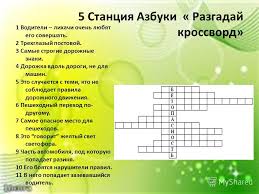                                                                           Приложение3Тест ПДДВариант №11. Как перейти проезжую часть дороги, если рядом нет пешеходного перехода?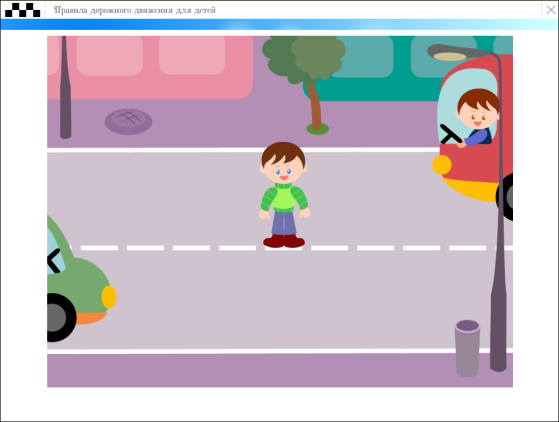 1. Пропустить транспорт, движущийся слева, дойти до середины; затем закончить переход, при отсутствии транспорта справа.2. Оценить расстояние  до приближающегося транспорта, видимости и  состояния проезжей части; 3. Переходить можно только при отсутствии транспорта или достаточного удаления его от места перехода. 2. Расставь знаки по своим местам.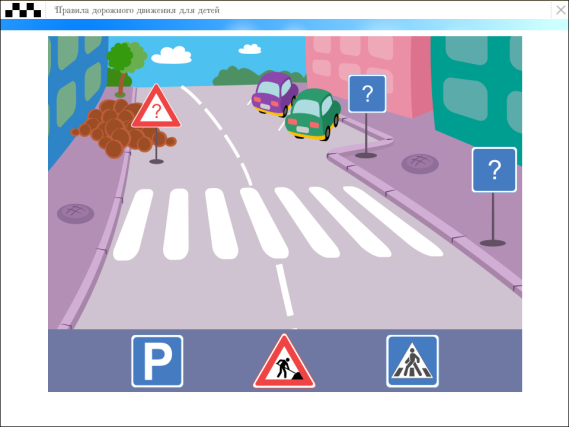 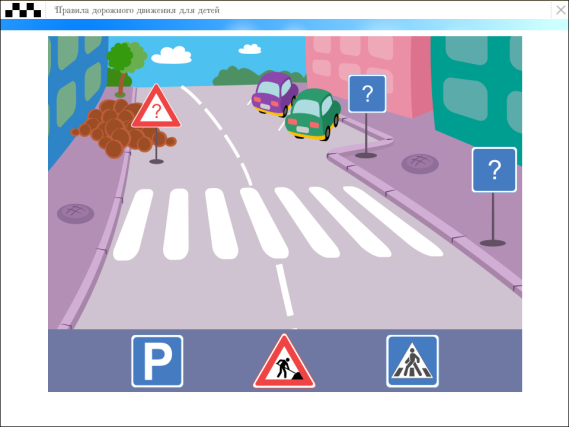 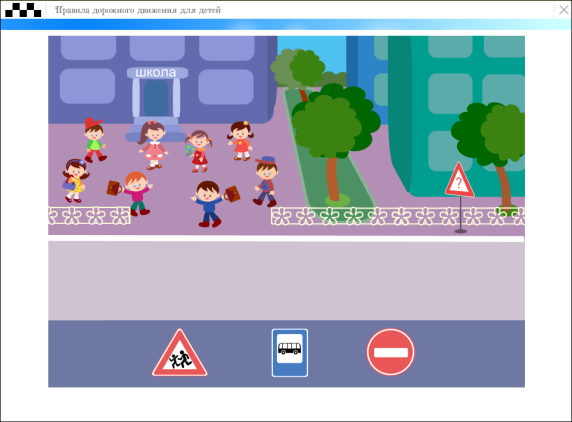 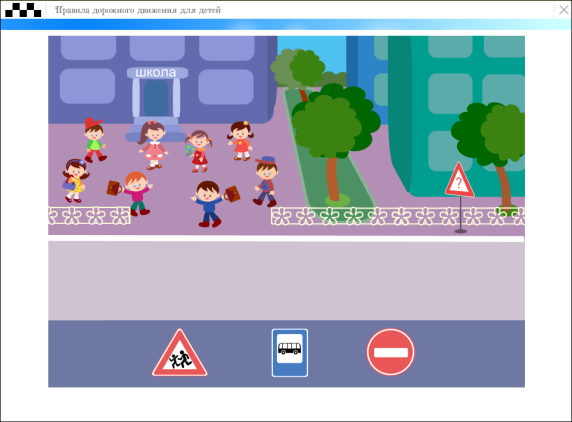 3. Выбери один из знаков, который подходит к картинке.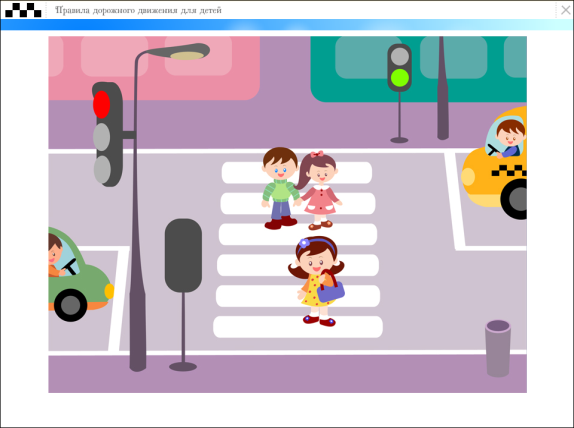 4. Можно ли переходить дорогу? 1. Можно;2. Нельзя. 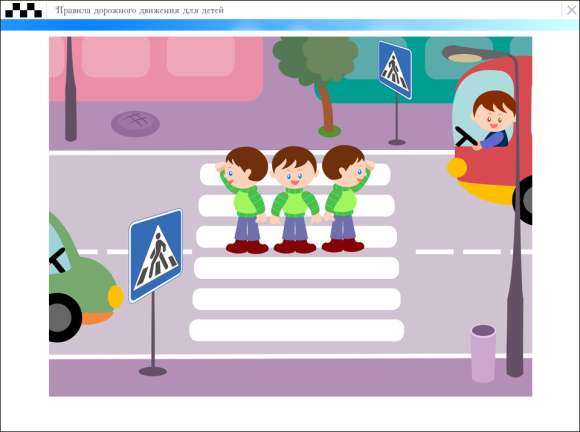 5. Можно ли переходить дорогу? 1. Можно, убедившись, что транспортное средство уступает дорогу (остановилось);2. Нельзя. 6. Сколько человек может ехать на велосипеде?1. Один;		 2. Два; 3. Сколько поместится; 4. Один или два при наличии специального детского сиденья.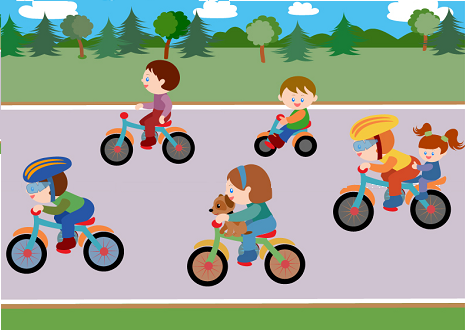 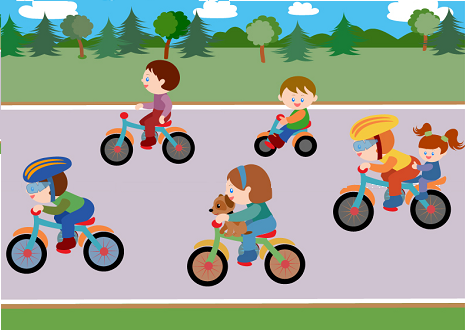 7. Кто  из велосипедистов не нарушает посадки?8. Как правильно обходить автобус?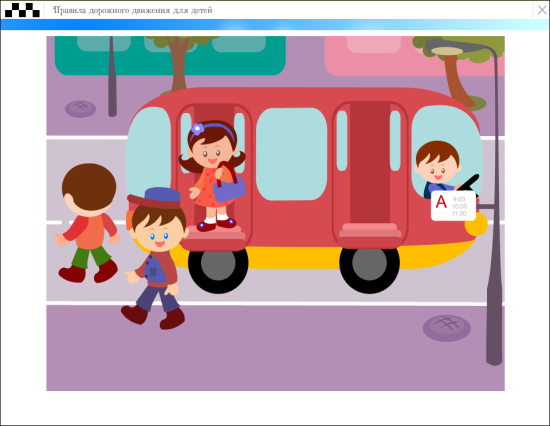 1. Машины, автобусы или троллейбусы нужно обходить сзади; 2. Подождать, когда транспорт отъедет от остановки, тогда дорога будет хорошо видна в обе стороны, после этого переходить дорогу.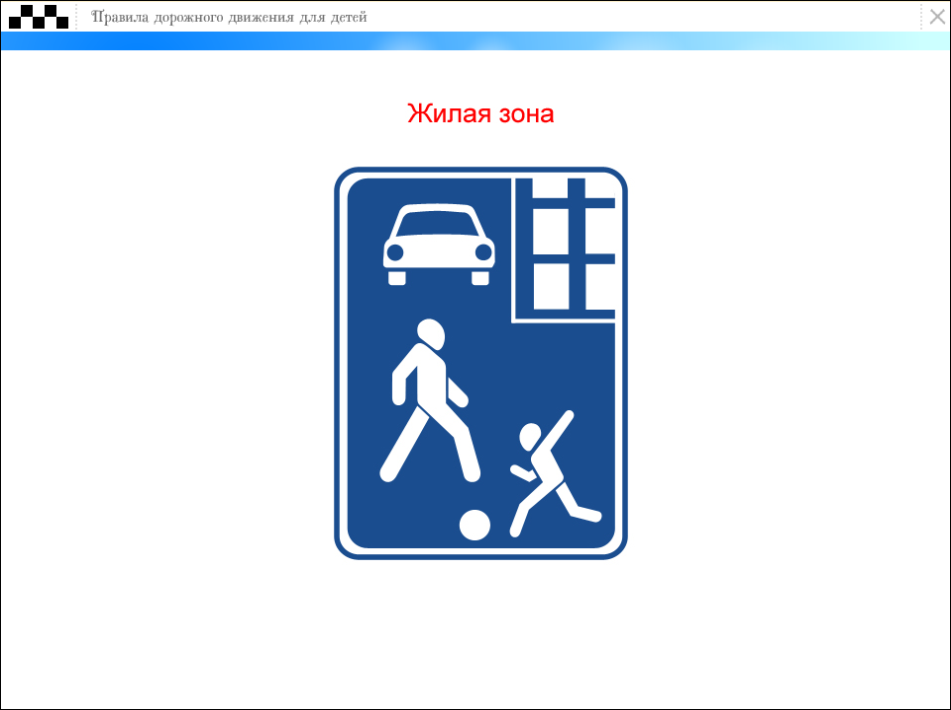 9. О чем информирует этот знак?1. Обозначает место для детских игр2. Разрешает пешеходам ходить по проезжей части, жилая зона3. Указывает место для стоянки машин.10. Как называется этот знак?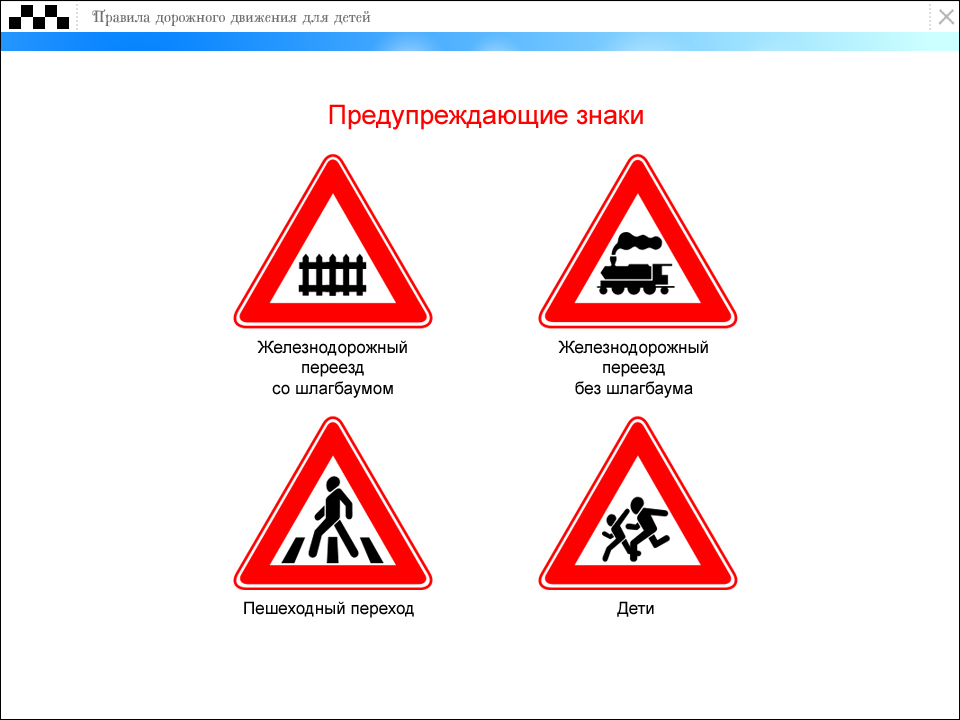 1. Железнодорожный переезд со шлагбаумом.2. Железнодорожный переезд без шлагбаума.3. Пешеходный переход.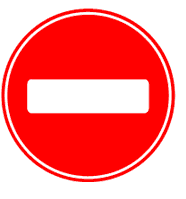 11. Что обозначает данный знак?1. Движение запрещено;2. Въезд запрещён, движение только для пешеходов;3. Велосипедная дорожка.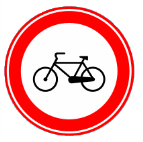 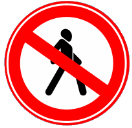 12. Какой знак запрещает движение для пешеходов?      1            2          313. Какой из знаков устанавливается непосредственно у пешеходного перехода?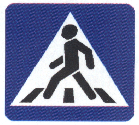 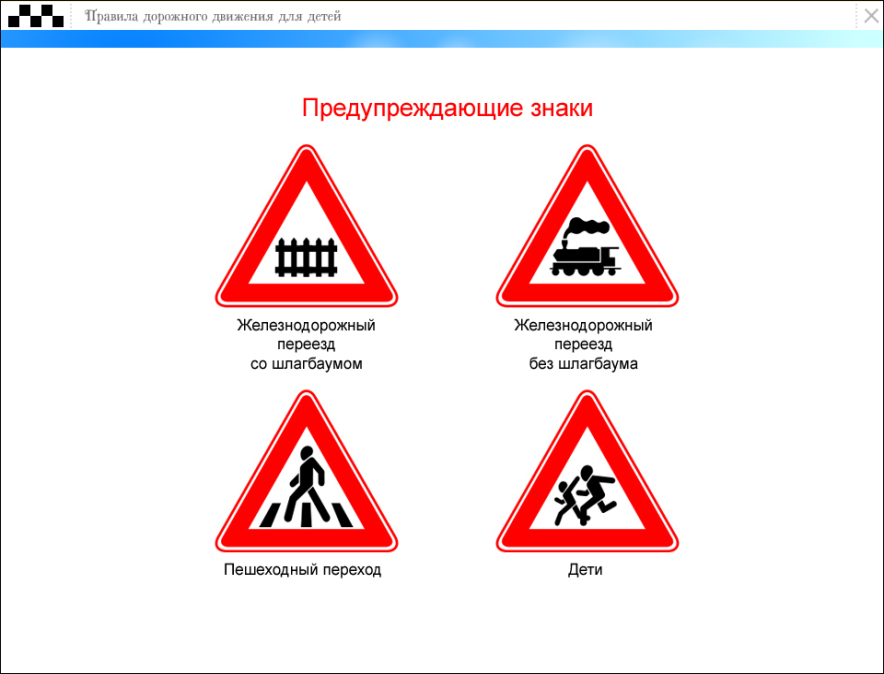 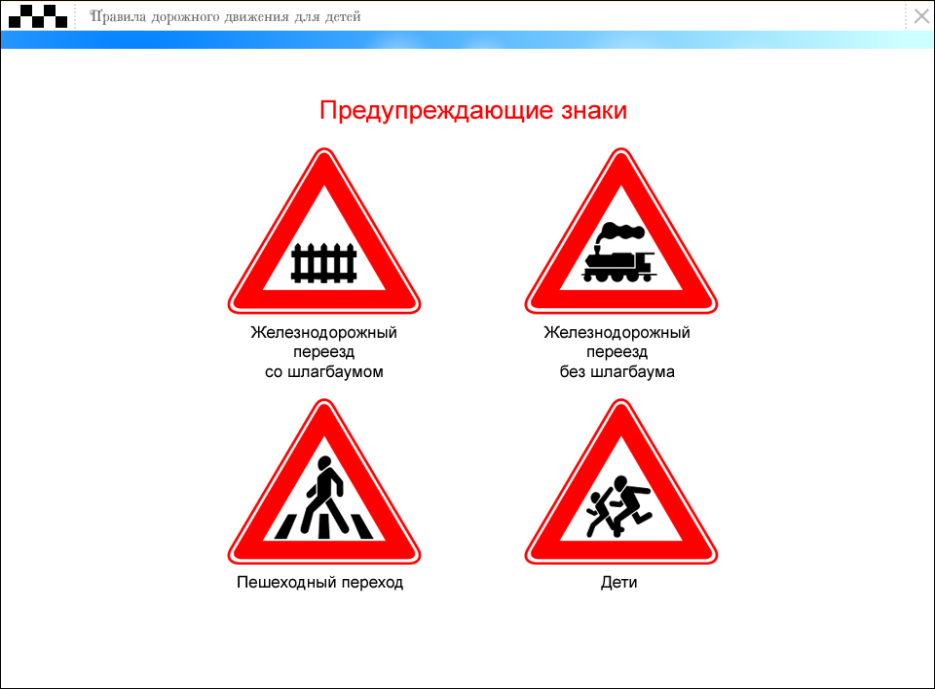 14. Разрешается ли пешеходу пересекать проезжую часть в данном случае?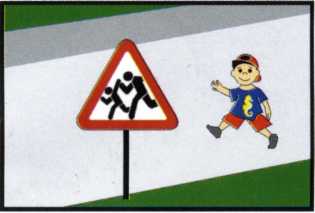 1) Запрещается, так как пешеходный переход находиться в другом месте.2) Разрешается, так как знак не запрещает детям переходить здесь улицу.3) Разрешается только под прямым углом, когда дорога хорошо просматривается, обе стороны и в зоне видимости нет пешеходных переходов или перекрестка.15. Какой из знаков разрешает пешеходный переход проезжей части именно в том месте, где он установлен?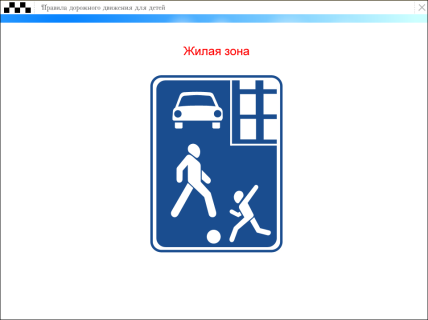 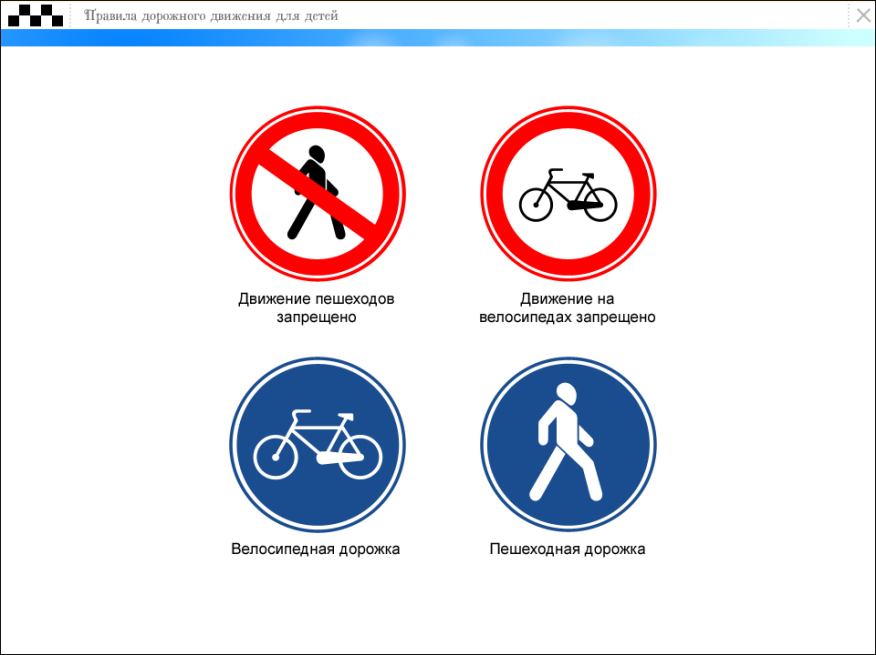 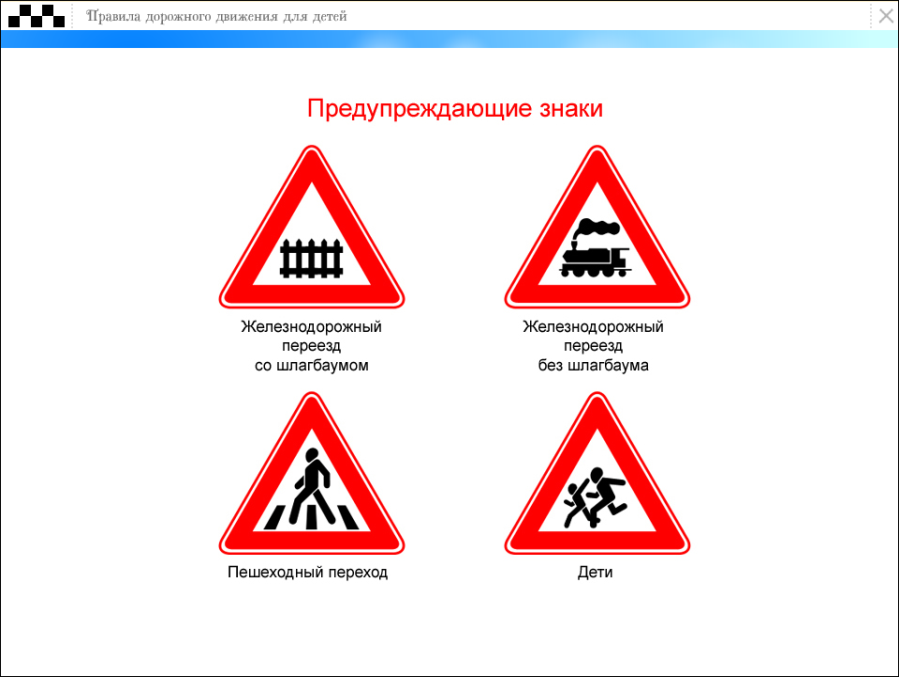        1                  2                 3                 416. Какой знак называется «Пешеходная дорожка»?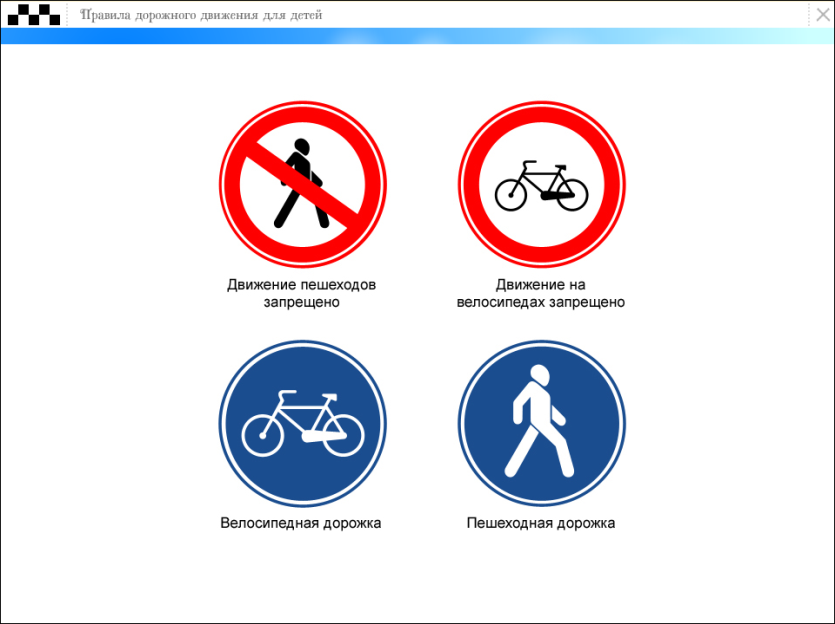 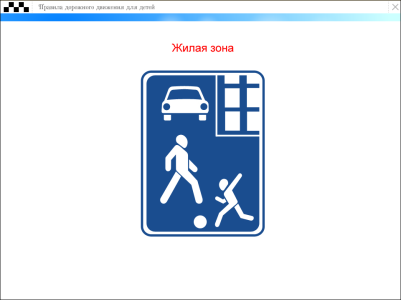         1                  2                 3                 417. Какая из указанных табличек показывает зону действия данного знака?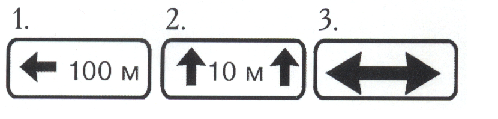 18. Какой из знаков является предупреждающим?       1                  2                 3                 419. Какой из знаков должен стоять на месте знака вопроса на картинке?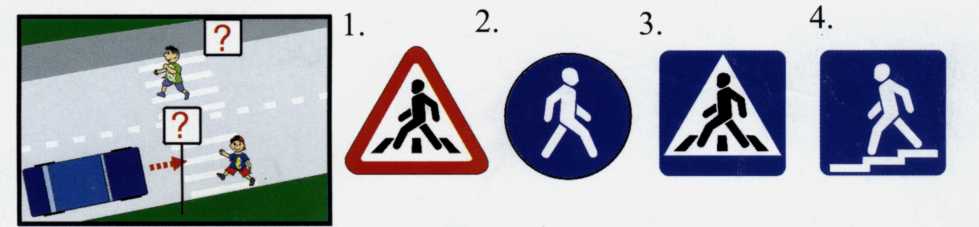 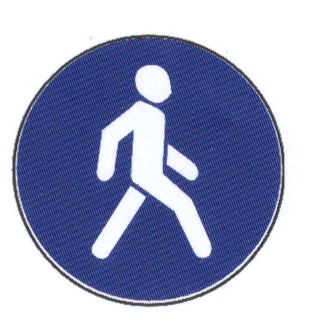 20. Как называется этот знак?1. Пешеходный переход.2. Пешеходная дорожка.3. Движение пешеходов запрещено.Фотоматериал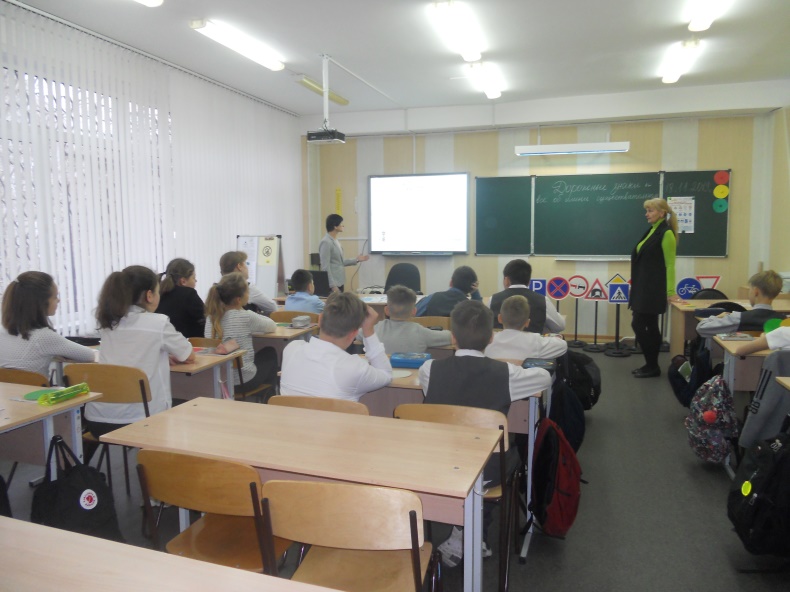 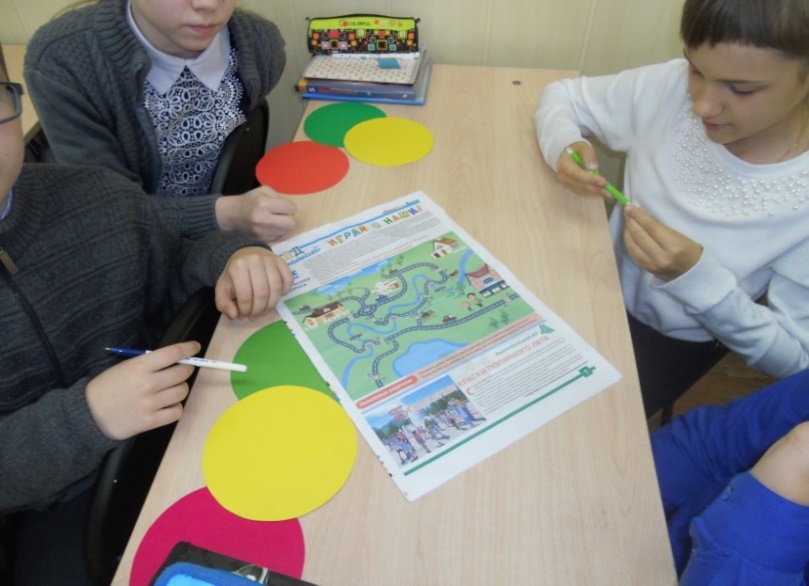 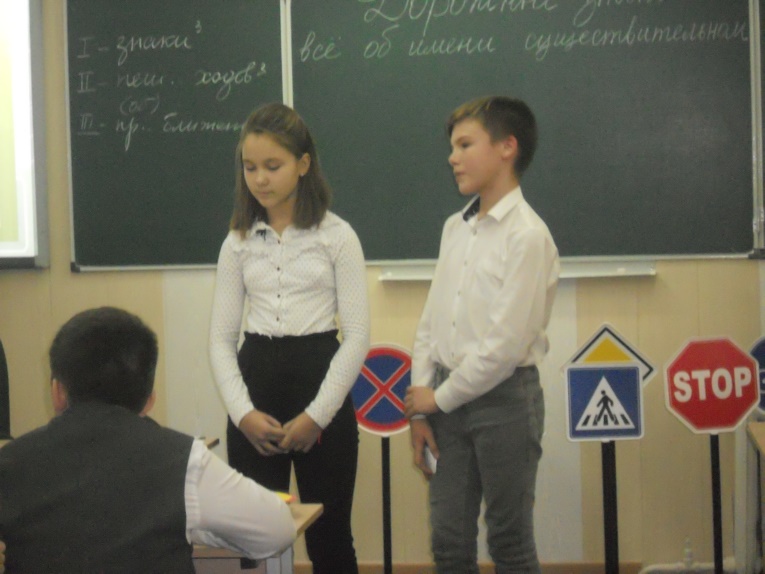 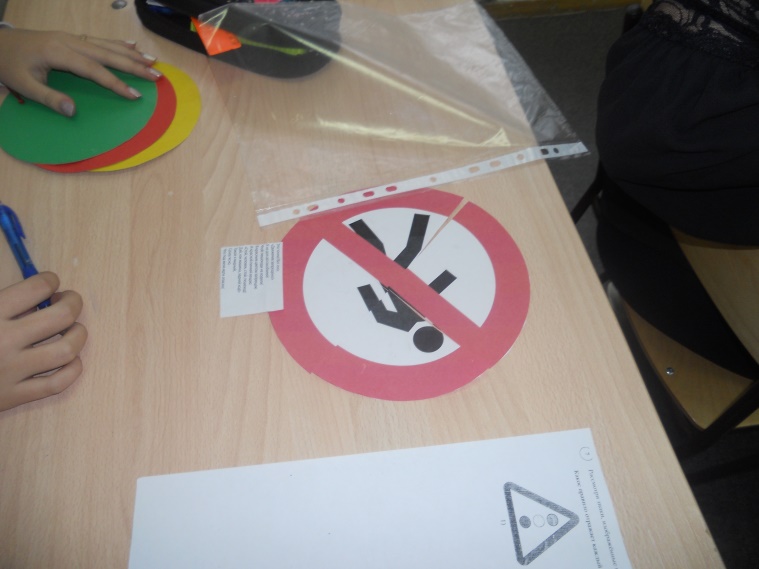 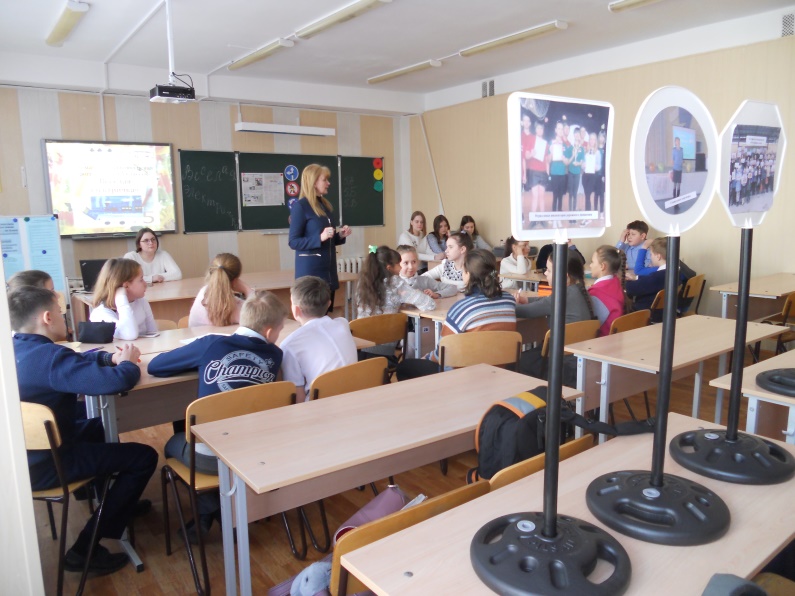 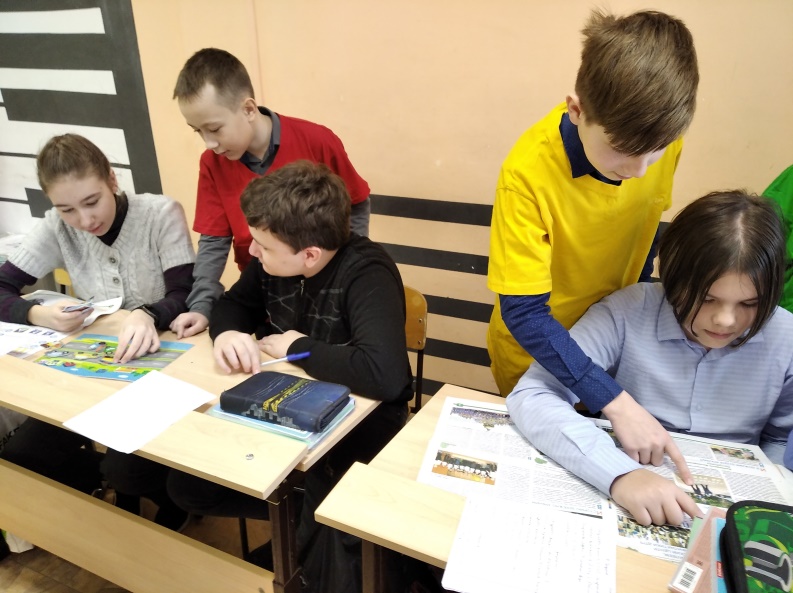 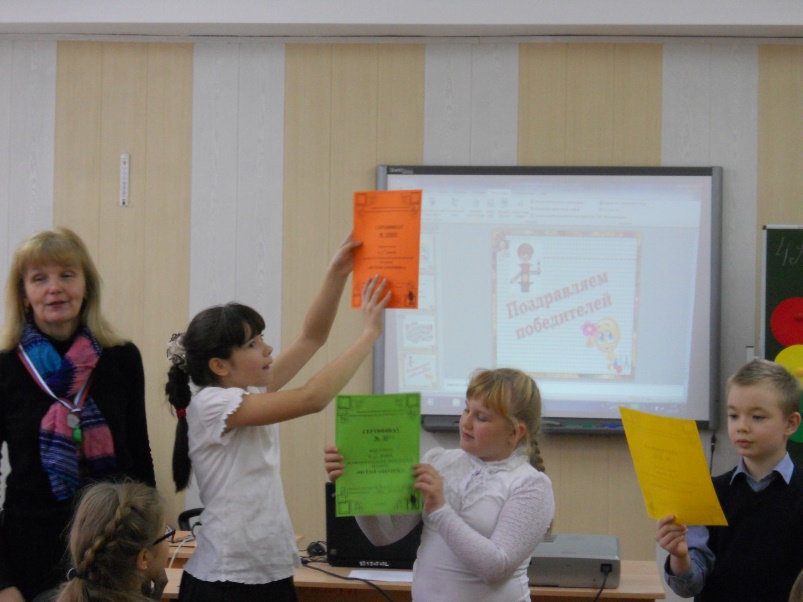 3.	Цифровой след реализации методической разработки                           (при наличии), в том числе, подтверждающие результативность                       ее реализации.Сведения о качестве реализации методической разработки (результаты достижений обучающихся в конкурсных или иных мероприятиях) в виде ссылки на запрашиваемые материалы, размещенные в информационно-коммуникационной сети «Интернет» (далее — сеть Интернет)Отряд ЮИД "ПРОдвижение" МБОУ Школы №53 г.о. Самара                         Руководитель   Кузьмина В.М. Информационные следы в сети ИнтернетГруппа Школы №53 ВКонтакте     https://vk.com/school53samaraСайт школы 53                               http://xn--53-8kc3bfr2e.xn--p1ai/page/vospitatelnaya/rossijskoe_dvizhenie_shkolnikov.htmlМоя страница ВКонтакте              https://vk.com/id593832946ТемаПрактическое занятие «Дорожные знаки и имя существительное»Практическое занятие «Дорожные знаки и имя существительное»Цели:Дидактическая цель: сформировать наглядное  представление о движущихся объектах: человек – пешеход; повторить дорожные знаки и их предназначение, правильно формулировать вопросы и  ответы, грамотно писать слова, смысловое чтениеЦели по содержанию:  - Обучающие: понятие скорости, времени, расстояния в задачах на движение, формировать читательскую грамотность- Развивающие: способствовать развитию логического, аналитического, критического мышления; интереса к математике; развивать грамотную математическую речь; развивать  визуальные  каналы восприятия информации, соблюдение культуры пешехода.- Воспитательные: воспитывать культуру записей, воспитывать активность, аккуратность, прививать умение выслушивать других, соблюдение ПДД.Дидактическая цель: сформировать наглядное  представление о движущихся объектах: человек – пешеход; повторить дорожные знаки и их предназначение, правильно формулировать вопросы и  ответы, грамотно писать слова, смысловое чтениеЦели по содержанию:  - Обучающие: понятие скорости, времени, расстояния в задачах на движение, формировать читательскую грамотность- Развивающие: способствовать развитию логического, аналитического, критического мышления; интереса к математике; развивать грамотную математическую речь; развивать  визуальные  каналы восприятия информации, соблюдение культуры пешехода.- Воспитательные: воспитывать культуру записей, воспитывать активность, аккуратность, прививать умение выслушивать других, соблюдение ПДД.Основное содержание темы, термины и понятия Соблюдение ПДД. Грамотное устное и письменное воспроизведение  понятий, связанных с дорожными знаками, дорожной ситуацией.Соблюдение ПДД. Грамотное устное и письменное воспроизведение  понятий, связанных с дорожными знаками, дорожной ситуацией.Тип урокаПрактическое занятиеПрактическое занятиеПланируемый результат:Предметный: совершенствовать вычислительные навыки, знание правил орфографии, пунктуации в русском языке.Личностные УУД: формировать учебную мотивацию, адекватную самооценку, необходимость приобретения новых знаний, умение работать в командеПознавательные УУД: формировать навыки поведения в дорожной ситуации; самостоятельно формулировать правила русского языка при построении и разборе предложений по частям речи; применять правила при выполнении упражнений.Регулятивные УУД: понимать учебную задачу урока, осуществлять решение учебной задачи под руководством учителя, определять цель учебного задания, контролировать свои действия в процессе его выполнения, обнаруживать и исправлять ошибки, отвечать на итоговые вопросы и оценивать свои достижения;Коммуникативные УУД: воспитывать интерес  к математике, коллективизм, уважение друг к другу, умение слушать, дисциплинированность, самостоятельность мышления.Предметный: совершенствовать вычислительные навыки, знание правил орфографии, пунктуации в русском языке.Личностные УУД: формировать учебную мотивацию, адекватную самооценку, необходимость приобретения новых знаний, умение работать в командеПознавательные УУД: формировать навыки поведения в дорожной ситуации; самостоятельно формулировать правила русского языка при построении и разборе предложений по частям речи; применять правила при выполнении упражнений.Регулятивные УУД: понимать учебную задачу урока, осуществлять решение учебной задачи под руководством учителя, определять цель учебного задания, контролировать свои действия в процессе его выполнения, обнаруживать и исправлять ошибки, отвечать на итоговые вопросы и оценивать свои достижения;Коммуникативные УУД: воспитывать интерес  к математике, коллективизм, уважение друг к другу, умение слушать, дисциплинированность, самостоятельность мышления.Организация пространства  Учебный кабинет  Учебный кабинет Межпредметные связи Формы работы  Ресурсы 1. Карточки-задания 2.Модели дорожных знаков, сигнальные карточки, флажки3. Тестовые задания для самостоятельной работы	4.Записи песен «Мы пешеходы», «Зеленый свет»№ЭтапурокаРешаемая задачаДеятельность учителяДеятельность ученикаНазвание используемых ЭОР, гиперссылкаУУД 1234561Этап мотивации (самоопределения) к коррекционной деятельности(здоровьесберегающаятехнологии)Включение учащихся в учебную деятельность Здравствуйте, ребята! Я рада приветствовать Вас на занятие. Сегодня мы с вами отправимся в путь за знаниями. В дорогу мы возьмем только самое необходимое: хорошее настроение и наши знания.Мы будем мыслить, рассуждать, исследовать и, думаю, с удовольствием получать новые  знания по математике и по ПДД.Приветствие.Построение.Мы сегодня повторяем  имя существительное и дорожные знакиЗвучит песня «Мы пешеходы»Коммуникативные: планирование учебного сотрудничества с учителем и сверстниками.Регулятивные: организация своей учебной деятельности.Личностные: самоорганизация, мотивация учения.2Актуализация знаний и проверка (здоровьесберегающая технологии)Актуализация знаний, фиксирование индивидуальных затруднений, организация коммуникативного взаимодействияУмеем читать тексты, связанные с движением, знаем ПДД, определим связь между заданиямиВключаются в деловой ритм занятия.Личностные: самоопределение.Регулятивные: целеполагание. Коммуникативные: планирование учебного сотрудничества с учителем и сверстниками.3Постановка цели и задач занятия . Мотивация учебной деятельности учащихся (проблемно-диалогического обучения, здоровьесберегающая технологии)Работа с текстом – вставьте пропущенные буквыПриложение 1 Сегодня на занятие вы выполняете – Практическое задание. Соблюдение правил русского языка при работе с текстомРабота по группам.Учащиеся работают с текстом,  связанным с дорожной ситуацией, применяют правила орфографии, грамматикиПознавательные: анализируя и сравнивая выбираемые задания, извлекают необходимую информацию для подведения под новое понятиеРегулятивные: в ситуации затруднения регулируют ход мыслейКоммуникативные: выражают свои мысли с достаточной полнотой и точностью, аргументируют свое мнение4Открытие нового знания. Применение  полученных знаний в процессе работы  Практическое заданиеопределите у выделенных существительных склонение и падеж;произведите морфологический  разбор словРабота в парахВыполняют, сравнивают, анализируют ответы.Дорожный патруль за верные ответы вручают жетон.Познавательные: структурирование собственных знаний.Коммуникативные: планирование учебного сотрудничества с учителем и сверстниками.Личностные: оценивание усваиваемого материала.Регулятивные: контроль и оценка процесса и результатов деятельности.5ЗакреплениеПрименение  знанийРешение заданийиз ВПР 5-6 класса;  загадки на знание правил дорожного движения;собери знак и объясни его предназначение;работа с моделями дорожных знаков.Решают задачи, вычисляют, анализируют, отвечают на вопросы,Собрать девиз занятия.Познавательные: структурирование собственных знаний.Коммуникативные: планирование учебного сотрудничества с сверстниками.Личностные: оценивание усваиваемого материала.Регулятивные: контроль и оценка процесса и результатов деятельности.6ФизкультминуткаДвигательная активностьРебята выполняют движения:           1 ряд –пещеходы;          2 ряд – пассажиры;     3ряд- водители.Движения по рядам.Физические несложные движения, Совокупность работы мышц от головы до ног.7Закрепление полученных знанийПрименение знаний. Развитие речи.Практическое задание1)Работа по парам. Ученики отгадывают кроссворд.2)Знакомство с историей дорожных знаков.3) Знакомство с несуществующими дорожными знаками, предложенными ребятами.4) Ответ на вопрос «Для чего нужны дорожные знаки?»Познавательные: структурирование собственных знаний.Коммуникативные: планирование учебного сотрудничества со сверстниками.Личностные: оценивание усваиваемого материала.Регулятивные: контроль и оценка процесса и результатов деятельности8Итог занятия (рефлексия)(здоровьесберегающая технология)Осознание учащимися своей учебной деятельности, самооценка деятельностиРебята оцените свою работу на уроке и продолжите фразу.Было интересно….Какое открытие мы сегодня сделали….Как нам удалось открыть правила…Что понравилось на уроке…В чём затруднение…Спасибо.Ученики отвечают на  вопросы,  задают вопросы, если они есть, анализируют свою работу на уроке.Звучит песня «Зеленый свет»Регулятивные: зафиксированное учебное действие, оценка собственной деятельности9Подача домашнего задания(здоровьесберегающая технология)Закрепление знаний, умений, полученных на уроке;Воспитание ответственного отношения к учебному труду.Краткое пояснение домашнего задания.Задают вопросы по выполнению домашнего задания.Тест по ПДД(приложение3)МероприятиеРезультатГодОкружная научно - методическая конференция работников образовательных организаций «Педагог - исследователь». https://www.gymn1sam.ru/o-gimnazii/konferentsiya-pedagog-issledovatel.phpучастие2022Областной семинар учителей математики «Школьное математическое образование: перспективы развития» СГСПУhttps://www.pgsga.ru/organizatsionnaya-struktura-sgspu/faculties/faculty-of-mathematics-physics-and-informatics/dokumenty-fakulteta/activities-optional/seminar/участие2018Областной конкурс методических разработок. Номинация «Сценарий занятия»https://vk.com/doc101117242_618687031?hash=b4d07f4afe2172f6ea&dl=34479d254933c815dd2 место2020-2021Городской «Конкурс профессионального мастерства «Лучший педагог по обучению основам безопасного поведения на дорогах»»Городской конкурс  методических разработок «Школа дорожных наук»https://vk.com/doc373760970_620499232?hash=b8b5d5d23690667dd4&dl=bf996874448e1365421 место1 место1 место202220212023Региональный педагогический форум внеурочной деятельностиhttp://mboy35.ru/files/RIP/konferencii/programma04.pdfучастие2019Всероссийский портал Конкурс учебно-методическое обеспечение, направленное на популяризацию ЗОЖhttps://za-zoj.ru/activity/resultsНагрудный знак2021Городской конкурс педагогических команд «Мы вместе» профилактической и здоровьеформирующей деятельности педагоговhttp://cdtmet.my1.ru/meroprityue/2021_2022/ITOGI/337-od_itogi_my_vmeste_2022.pdf3 место2022МероприятиеРезультатГодОбластной фестиваль отрядов ЮИДГородской конкурс мультимедийных проектов            «В добрый путь!»2 место2018Городской конкурс мультимедийных проектов            «В добрый путь!»3 место2019Городской конкурс мультимедийных проектов            «В добрый путь!»3 место2020Городской конкурс мультимедийных проектов            «В добрый путь!»3 место2021Городской конкурс мультимедийных проектов            «В добрый путь!»3 место20222 место2023Городской фестиваль отрядов ЮИД  «Родители и я ЮИДовская семья!»https://drive.google.com/file/d/1wSkx3IoRILOCagwjHQ_P48bRm36gWp3I/view3 место2015-2018Городской фестиваль отрядов ЮИД  «Родители и я ЮИДовская семья!»https://drive.google.com/file/d/1wSkx3IoRILOCagwjHQ_P48bRm36gWp3I/view2 место2019Городской фестиваль отрядов ЮИД  «Родители и я ЮИДовская семья!»https://drive.google.com/file/d/1wSkx3IoRILOCagwjHQ_P48bRm36gWp3I/view3 место2020Городской фестиваль отрядов ЮИД  «Родители и я ЮИДовская семья!»https://drive.google.com/file/d/1wSkx3IoRILOCagwjHQ_P48bRm36gWp3I/view1 место20212 место Городской фестиваль отрядов ЮИД  «Родители и я ЮИДовская семья!»https://drive.google.com/file/d/1wSkx3IoRILOCagwjHQ_P48bRm36gWp3I/view3 место2022Городская научно - практическая конференция «Здоровье и безопасность – путь к успеху!»2 место2019Городская научно - практическая конференция «Здоровье и безопасность – путь к успеху!»1 место2020Городская научно - практическая конференция «Здоровье и безопасность – путь к успеху!»1 место2021участие2023Областное конкурсное мероприятие  «Федеральная Неделя безопасности»http://juntech.ru/node/14992 местоучастие20212022Областное конкурсное мероприятие «Конкурс творческих проектов городского планирования и благоустройства городской среды в целях достижения нулевого травматизма на дорогах «Visionzero»» http://juntech.ru/node/16123 место3 место20212022Городская акция «Жизнь важнее  скорости!» https://drive.google.com/file/d/1Yec51Lbt6j9FciKxXVmvI2How8W5Zmz6/viewучастие202020212022Городская акция «Стань заметнее! Засветись!» https://drive.google.com/file/d/1Rv-qlp6B7y2sOX1yiug4laNs5K2JsTJL/viewучастие202020212022Городская акция «БЕЗопасный Новый год!» https://drive.google.com/file/d/1ovpIN8DjJx3oN9Jp8t0diztXR3UZKa18/viewучастие20212022Городская акция «Наша мама водит классно! Знает правила прекрасно!» https://vk.com/s/v1/doc/OZj8KuFBH0qxFYiBeCk_53Lx7vd6ieC8TRezGtr4lFilYVxM3ZAучастие20222023Городская   акции  «Жизнь без ДТП»;  Областная акция «Нет  ДТП63» https://drive.google.com/file/d/1zqU18_Fx43Qdi9WhqOSTe9UMVLRYtSMk/viewучастие20212022Региональная олимпиада ПДДhttps://docs.google.com/spreadsheets/d/1BVnMZuCzoVQo0fRRPQmpmcNPtduqPaK1q8QFdbv2_cU/edit#gid=1796325386участие2018-2022Городская акция «Лето впереди! На велосипедах и СИМ по правилам КАТИ!»участие20222023Городская акция ко Дню Победы и 50- летия Движения ЮИД «ЮИД - За безопасный мир!»участие2023Городской Интернет-марафоне поздравлений"ЮИД Самара, дети, Фото Великой Победе!"участие2023Участие в съемках программы для детей и подростков "Детская дорога". Это совместный проект ГТРК "Самара" и областного Управления ГИБДД – программа о дорожном движении.участие2023